My Favorite Things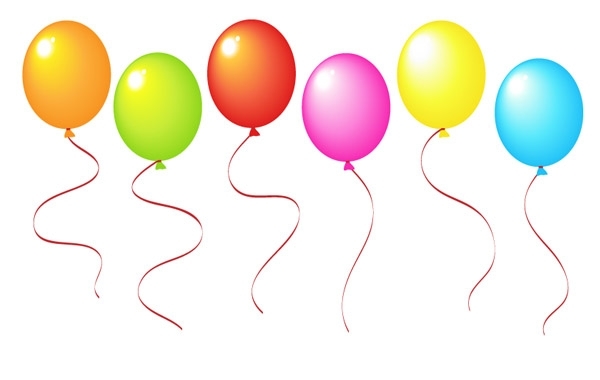  If you could have anything for your classroom, what would it be?From what top three places would you enjoy a gift card?Please return to kimkazee.mcms@gmail.comThank you for your assistance!!This will help the PTSA and Parents identify your “FAVORITES” forTeacher Appreciation week, holidays, and anytime a parent wants to get you a special gift…..NameAmanda CarterPosition at MCMS8th Grade MathMonogram (Initials)aCbFavorite MagazineAny DIY magazineFavorite ColorTealFavorite BeveragePeach teaDo you drink coffee?YesIf yes, favorite K-cup brandGreen Mountain…Breakfast blendFavorite Scent (Soap or Candle)Anything lemon or lavenderFavorite Sports TeamBraves/Falcons/UGADo you have any allergies that we should consider?None! Colored paper (light colors for interactive notebooks)First ChoiceTargetSecond ChoiceStarbucksThird ChoiceAny restaurant… 